The discussion points below are designed for you to initiate an essential conversation with a trusted adult in your life. It does not matter if you know the factual answer; you can research that together at a later time. What is important is that you are able to communicate with a trusted adult, to broaden your perspective on this topic. Why do you think pod-based systems (e.g., JUUL, PHIX, Suorin) appeal to youth? ____________________________________________________________________________________________________________________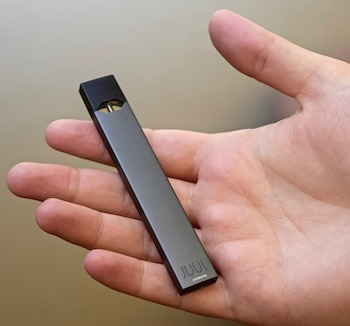 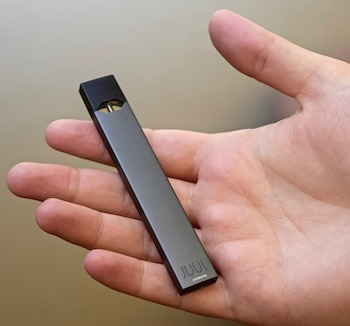 If you have seen JUULs in your community (image to the left), how would you describe a JUUL? If not, what might this device be mistaken for?               ____     ___________________________________________			  ___________________________________________Use the space below to make a list of what you know about pod-based systems (e.g., JUUL, PHIX) and what questions you might have about these products.                What do you know                                What questions do you have      .      What would you tell an adult who doesn’t know anything about the health risks of young people using JUUL?____________________________________________________________________________________________________________________	Signature: _______________ Date:________